МАЛЬЧИКИ И ДЕВОЧКИ – ДВА РАЗНЫХ МИРА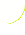 